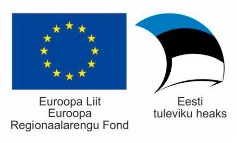 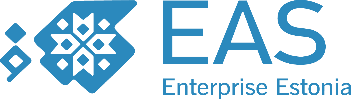 Loomemajanduse tugistruktuuride, ühisprojektide ja ekspordivõimekuse arendamisetoetusLOOMEMAJANDUSE TARISTU JA TEHNOLOOGILISE VÕIMEKUSE ARENDAMISE TOETUSE TAOTLUSlühiülevaade sihtgrupist, selle nõudlusest ja potentsiaalist;Näidisvorm (taotlemine e-teeninduses)II PROJEKTIII EELARVEAbiinfo:Saadud VTA piirmäära saab kontrollida siit http://www.fin.ee/riigiabi.  VTA määrus on siin: Euroopa Komisjoni määruse (EL) nr 1407/2013GE määrus on siin: Euroopa Komisjoni määrus (EL) 651/2014Abikõlblike kulude loetelu on Loomemajanduse meetme määruses §7 lg4 (VTA) ja lg6 (GE) : Loomemajanduse tugistruktuuride, ühisprojektide ja ekspordivõimekuse arendamise toetamise tingimused ja kordIV TÄIENDAV INFOPõhikirja koopia (Abiinfo: Taotleja põhikirja koopia juhul, kui põhikiri ei ole äriregistris kättesaadav.)Majandusaasta aruanne (Abiinfo: Taotleja esindusõigusliku isiku poolt kinnitatud viimase majandusaasta aruande koopia (auditeerimise kohustusega taotleja korral koos audiitori otsusega) juhul, kui aruanne ei ole äriregistris kättesaadav, ja juhul, kui taotleja on tegutsenud taotlemisele eelnenud lõppenud majandusaastal vähemalt 6 kuud.)Bilanss ja kasumiaruanne (Abiinfo: Taotleja jooksva majandusaasta bilanss ja kasumiaruanne taotluse esitamisele eelneva kvartali lõpu seisuga.)Äriplaan (Abiinfo: Taotleja äriplaan, mis sisaldab muuhulgas teavet arenguvisiooni, missiooni, eesmärkide, oodatavate tulemuste, sihtgrupi, turusituatsiooni ja turundusstrateegia kohta, äriplaani või arengustrateegia realiseerimise tegevus-, aja- ja finantseerimise kava koos taotluse esitamisele järgneva kolme majandusaasta tulemusindikaatorite ja kasumiprognoosiga. Äriplaan peab sisaldama ka projekti lõppemisele järgneva viie aasta majandusnäitajate prognoose). Kontserni liikmete skeemid (Abiinfo: Taotleja ja partnerite kontserni liikmete skeemid. Kohaldub kui meetmes antakse VTAd.)Partneri info vorm (Abiinfo: Kui projekti on kaasatud partnerid)Partnerlusleping (Abiinfo: Partnerite kaasamise korral koopia taotleja ja projektis osaleva(te) partneri(te) vahelisest partnerlus- või konsortsiumlepingust.)Elulookirjeldused (Abiinfo: Projektijuhi, projekti meeskonnaliikmete elulookirjeldused.)Volikiri (Abiinfo: Kui taotleja esindusõiguslik isik tegutseb volituse alusel.) Kinnistu või ruumide, kus taotluses kirjeldatud investeeringu tulemusena objekt valmib ja/või kus soetatavat tehnoloogiat hakatakse kasutama, omandi- või kasutusõiguse olemasolu korral vastavat õigust tõendavad dokumendid.Investeeringute aluseks olevad võrreldavad hinnakalkulatsioonid koos nende aluseks olevate lähteülesannetega.Ehitamise korral ehitusprojekt eel- või põhiprojekti staadiumis selle olemasolu korral (Abiinfo:  vastavalt majandus- ja taristuministri 17. juuli 2015. a määruses nr 97 „Nõuded ehitusprojektile”). Projekti elluviimiseks vajalikud load, sealhulgas ehitusluba ja kooskõlastused nende olemasolu korral.Allkirjaga annan EASile nõusoleku:	järelepärimiste tegemiseks õiguspädevale organile;taotleja suhtes Perioodi 2014-2020 struktuuritoetuse seadusest ja selle alusel antud õigusaktidest tulenevate õiguste teostamiseks.edasise projektiga seotud infovahetuse toimumiseks elektroonilisel teel, sh haldusotsuste elektrooniliseks edastamiseks.Allkirjaga kinnitan järgnevat:  kõik käesolevas taotluses esitatud andmed on õiged ning esitatud dokumendid on kehtivad ja ehtsadtaotluses sisalduv projekt vastab meetme määruses sätestatud eesmärkidele ja toetatavatele tegevusteletoetatavad tegevused ei ole enne taotluse esitamist lõpetatud või täielikult ellu viidud, sõltumata sellest, kas kulud on tasutudprojekt ei sisalda tegevusi, mida finantseeritakse samaaegselt riigieelarvelistest, Euroopa Liidu või välisabi vahenditesttaotleja on teadlik kõikidest toetuse andmise tingimuste määruses sätestatud tingimustest ning tutvunud ja järgib riigiabi andmise alast seadusandlust, sh Eesti Vabariigi ja Euroopa Komisjoni vastavaid õigusaktetoetuse saamisel kohustub toetuse saaja teavitama avalikkust toetuse saamisest vastavalt perioodi 2014-2020 struktuuritoetuse seaduse § 39 lõikele 10 taotleja on teadlik, et perioodi 2014-2020 struktuuritoetuse seaduse § 39 lõikes 3 nimetatud toetuse saamisega seotud andmed avalikustatakseEAS võib taotlust või selle koopiaid edastada riigiasutustele ja konfidentsiaalsuskohustusega kolmandatele isikutele eksperthinnangu saamisekstaotleja on teadlik, et toetus võidakse tagasi nõuda, kui esinevad perioodi 2014-2020 struktuuritoetuse seaduse § 45 lõikes 1 nimetatud finantskorrektsiooni alused, või taotluse rahuldamise otsus võidakse tunnistada kehtetuks, kui esinevad perioodi 2014-2020 struktuuritoetuse seaduse § 22 lõikes 3 nimetatud alusedtaotleja ja partner nõustuvad, et neid auditeeritakse ja kontrollitakse perioodi 2014-2020 struktuuritoetuse seaduse aluseltaotleja kohustub väljastama andmeid ja igakülgselt osutama kaasabi EASile ning teistele asutustele, kelle kohustuseks on teostada järelevalvet käesolevas taotluses sisalduva projekti elluviimise ületaotleja loeb käesolevas taotluses ärisaladuseks teabe taotleja kui ettevõtja äritegevuse kohta, mille avaldamine teistele isikutele võib kahjustada taotleja kui ettevõtja huve; ärisaladuseks ei loeta avalikustamisele kuuluvat või avalikustatud teavettaotleja kohustub projekti ellu viima vastavalt taotluses esitatud teabele ja tingimusteletaotleja kohustub teavitama viivitamata taotluses esitatud andmetes toimunud muudatusest või ilmnenud asjaolust, mis võib mõjutada taotluse kohta otsuse tegemist.taotleja on perioodi 2007-2013 struktuuritoetuse seaduse ja perioodi 2014–2020 struktuuritoetuse seaduse kohaselt tagasimaksmisele kuuluva toetuse ning konkurentsiseaduse § 42 lõike 3 tähenduses tagasimaksmisele kuuluva riigiabi taotluse esitamise ajaks toetuse tagasi maksnud, kui nõude täitmise tähtpäev on saabunud;taotlejal ja partneril või nende seaduslikul esindajal ei ole karistusseadustiku § 209, 210, 260¹, 372, 373, 379 või 384 alusel määratud kehtivat karistust;kui taotleja või partner on saanud tootmistegevuse jaoks toetust, ei ole neilt toetust tagasi nõutud või toetust ei ole tühistatud tootmise ümberpaigutamise tõttu Euroopa Parlamendi ja nõukogu määruse (EL) nr 1303/2013 artikli 125 lõike 3 punkti f kohaselttaotleja ja partneri majandustegevus ei ole lõppenud ega peatunudtaotlejal ja partneril on nõutavad vahendid projekti omafinantseeringu tagamiseks vastavalt meetme määruses toodud nõueteletaotleja ja partneri või tema üle valitsevat mõju omava isiku suhtes ei ole algatatud  likvideerimis-, sundlõpetamis- või pankrotimenetlust ega tehtud pankrotiotsusttaotlejal  ja partneril ei ole maksuvõlg koos intressidega riiklike maksude osas suurem kui 100 eurot, välja arvatud juhul, kui see on ajatatud. Maksuvõla ajatamise korral peavad maksud olema tasutud ajakava kohaselt. Taotleja ja partner on nõuetekohaselt täitnud „Maksukorralduse seaduses“ sätestatud maksudeklaratsioonide esitamise kohustusetaotlejal ja partneril on projekti elluviimiseks ja haldamiseks vajalik kvalifikatsioon ja kogemus ning õiguslik, organisatsiooniline või tehniline eeldus vastavalt meetme määruseletaotleja ja partner ei tegutse Euroopa Komisjoni määruse nr (EL) 1407/2013, milles käsitletakse Euroopa Liidu toimimise lepingu artiklite 107 ja 108 kohaldamist vähese tähtsusega abi suhtes, artikli 1 lõikes 1 nimetatud välistatud  majandusvaldkondades ja toetust ei taotleta nimetatud lõikes välistatud tegevustekstaotlejale ja partnerile ja kontsernile millesse taotleja kuulub jooksva majandusaasta ja kahe eelneva majandusaasta jooksul Euroopa Komisjoni määruse (EL) nr 1407/2013 ja põllumajandus- ning kalandussektorite vastavate määruste  kohaselt eraldatud vähese tähtsusega abi koos meetme raames taotletava vähese tähtsusega abi summaga ei ületa vähese tähtsusega abi ülemmäära 200 000 eurot. Juhul, kui taotlejaks on maanteetranspordi valdkonnas tegutsev rendi või tasu eest kaupu vedav ettevõtja, ei ületa jooksva majandusaasta ja kahe eelneva majandusaasta jooksul eraldatud vähese tähtsusega abi koos meetme raames taotletava vähese tähtsusega abiga 100 000 eurottaotlejale ja partnerile ja kontsernile, millesse taotleja kuulub jooksva majandusaasta ja kahe eelneva majandusaasta jooksul Euroopa Komisjoni määruse (EL) nr 1407/2013 kohaselt eraldatud vähese tähtsusega abi koos üldist majandushuvi pakkuvat teenust osutavale ettevõtjale antava vähese tähtsusega abiga  (Euroopa Komisjoni määrus nr (EL) 360/2012) ja koos  meetme raames taotletava vähese tähtsusega abiga  kokku ei ületa 500 000 eurotjuhul, kui taotleja või partner taotlevad toetust investeeringuteks Euroopa Komisjoni määruse (EL) nr 651/2014 artikli 53 alusel, ei tegutse taotleja või partner nimetatud määruse artikli 1 lõikes 3 nimetatud tegevusvaldkondades taotleja ja partner ei ole raskustes olev ettevõte vastavalt Euroopa Parlamendi ja nõukogu määrusele (EL) nr 1301/2013 ja Euroopa Komisjoni määruse (EL) nr 651/2014 artikkel 2 punkti 18 mõttes
I TAOTLEJA
I TAOTLEJA
I TAOTLEJA
I TAOTLEJA
I TAOTLEJA
I TAOTLEJA
I TAOTLEJA
I TAOTLEJA
I TAOTLEJA
I TAOTLEJA
I TAOTLEJA
I TAOTLEJATaotlejaTaotlejaTaotlejaTaotlejaTaotlejaTaotlejaTaotlejaTaotlejaTaotlejaTaotlejaTaotlejaTaotlejaTaotleja nimi Taotleja nimi Taotleja nimi Taotleja nimi Taotleja nimi Taotleja nimi Taotleja nimi Juriidiline vorm  Juriidiline vorm  Juriidiline vorm  Juriidiline vorm  Juriidiline vorm  Juriidiline vorm  Juriidiline vorm  Registrikood Registrikood Registrikood Registrikood Registrikood Registrikood Registrikood Käibemaksukohustuslase number Käibemaksukohustuslase number Käibemaksukohustuslase number Käibemaksukohustuslase number Käibemaksukohustuslase number Käibemaksukohustuslase number Käibemaksukohustuslase number Kas taotleja on riigihankekohuslane?Kas taotleja on riigihankekohuslane?Kas taotleja on riigihankekohuslane?Kas taotleja on riigihankekohuslane?Kas taotleja on riigihankekohuslane?Kas taotleja on riigihankekohuslane?Kas taotleja on riigihankekohuslane?JahJahJahEiEiEiTaotleja ettevõtte tüüp (väike- ja keskmise suurusega ettevõtja (VKE) või suurettevõtja)Taotleja ettevõtte tüüp (väike- ja keskmise suurusega ettevõtja (VKE) või suurettevõtja)Taotleja ettevõtte tüüp (väike- ja keskmise suurusega ettevõtja (VKE) või suurettevõtja)Taotleja ettevõtte tüüp (väike- ja keskmise suurusega ettevõtja (VKE) või suurettevõtja)Taotleja ettevõtte tüüp (väike- ja keskmise suurusega ettevõtja (VKE) või suurettevõtja)Taotleja ettevõtte tüüp (väike- ja keskmise suurusega ettevõtja (VKE) või suurettevõtja)Taotleja ettevõtte tüüp (väike- ja keskmise suurusega ettevõtja (VKE) või suurettevõtja)VKE VKE VKE Taotleja ettevõtte tüüp (väike- ja keskmise suurusega ettevõtja (VKE) või suurettevõtja)Taotleja ettevõtte tüüp (väike- ja keskmise suurusega ettevõtja (VKE) või suurettevõtja)Taotleja ettevõtte tüüp (väike- ja keskmise suurusega ettevõtja (VKE) või suurettevõtja)Taotleja ettevõtte tüüp (väike- ja keskmise suurusega ettevõtja (VKE) või suurettevõtja)Taotleja ettevõtte tüüp (väike- ja keskmise suurusega ettevõtja (VKE) või suurettevõtja)Taotleja ettevõtte tüüp (väike- ja keskmise suurusega ettevõtja (VKE) või suurettevõtja)Taotleja ettevõtte tüüp (väike- ja keskmise suurusega ettevõtja (VKE) või suurettevõtja)Suurettevõtja Suurettevõtja Suurettevõtja Taotleja põhitegevusala (EMTAKi kood  ja nimetus) Taotleja põhitegevusala (EMTAKi kood  ja nimetus) Taotleja põhitegevusala (EMTAKi kood  ja nimetus) Taotleja põhitegevusala (EMTAKi kood  ja nimetus) Taotleja põhitegevusala (EMTAKi kood  ja nimetus) Taotleja põhitegevusala (EMTAKi kood  ja nimetus) Taotleja põhitegevusala (EMTAKi kood  ja nimetus) Taotleja põhitegevusala (EMTAKi kood  ja nimetus) Taotleja põhitegevusala (EMTAKi kood  ja nimetus) Taotleja põhitegevusala (EMTAKi kood  ja nimetus) Taotleja põhitegevusala (EMTAKi kood  ja nimetus) Taotleja põhitegevusala (EMTAKi kood  ja nimetus) Taotleja kõrvaltegevusala(d) (EMTAKi kood  ja nimetus) Taotleja kõrvaltegevusala(d) (EMTAKi kood  ja nimetus) Taotleja kõrvaltegevusala(d) (EMTAKi kood  ja nimetus) Taotleja kõrvaltegevusala(d) (EMTAKi kood  ja nimetus) Taotleja kõrvaltegevusala(d) (EMTAKi kood  ja nimetus) Taotleja kõrvaltegevusala(d) (EMTAKi kood  ja nimetus) Taotleja kõrvaltegevusala(d) (EMTAKi kood  ja nimetus) Taotleja kõrvaltegevusala(d) (EMTAKi kood  ja nimetus) Taotleja kõrvaltegevusala(d) (EMTAKi kood  ja nimetus) Taotleja kõrvaltegevusala(d) (EMTAKi kood  ja nimetus) Taotleja kõrvaltegevusala(d) (EMTAKi kood  ja nimetus) Taotleja kõrvaltegevusala(d) (EMTAKi kood  ja nimetus) Pangarekvisiidid Pangarekvisiidid Pangarekvisiidid Pangarekvisiidid Pangarekvisiidid Pangarekvisiidid Pangarekvisiidid Pangarekvisiidid Pangarekvisiidid Pangarekvisiidid Pangarekvisiidid Pangarekvisiidid IBAN konto nr IBAN konto nr IBAN konto nr IBAN konto nr IBAN konto nr IBAN konto nr Taotleja kontaktandmed Taotleja kontaktandmed Taotleja kontaktandmed Taotleja kontaktandmed Taotleja kontaktandmed Taotleja kontaktandmed Taotleja kontaktandmed Taotleja kontaktandmed Taotleja kontaktandmed Taotleja kontaktandmed Taotleja kontaktandmed Taotleja kontaktandmed TelefonTelefonTelefonE-post E-post E-post E-post E-post E-post Koduleht Koduleht Koduleht Taotleja postiaadress (tänav/küla, linn/vald, postiindeks, maakond)  

Taotleja postiaadress (tänav/küla, linn/vald, postiindeks, maakond)  

Taotleja postiaadress (tänav/küla, linn/vald, postiindeks, maakond)  

Taotleja postiaadress (tänav/küla, linn/vald, postiindeks, maakond)  

Taotleja postiaadress (tänav/küla, linn/vald, postiindeks, maakond)  

Taotleja postiaadress (tänav/küla, linn/vald, postiindeks, maakond)  

Taotleja postiaadress (tänav/küla, linn/vald, postiindeks, maakond)  

Taotleja postiaadress (tänav/küla, linn/vald, postiindeks, maakond)  

Taotleja postiaadress (tänav/küla, linn/vald, postiindeks, maakond)  

Taotleja postiaadress (tänav/küla, linn/vald, postiindeks, maakond)  

Taotleja postiaadress (tänav/küla, linn/vald, postiindeks, maakond)  

Taotleja postiaadress (tänav/küla, linn/vald, postiindeks, maakond)  

Taotleja seaduslik esindajaTaotleja seaduslik esindajaTaotleja seaduslik esindajaTaotleja seaduslik esindajaTaotleja seaduslik esindajaTaotleja seaduslik esindajaTaotleja seaduslik esindajaTaotleja seaduslik esindajaTaotleja seaduslik esindajaTaotleja seaduslik esindajaTaotleja seaduslik esindajaTaotleja seaduslik esindajaNimi Nimi Nimi Nimi Nimi Isikukood Isikukood Isikukood Isikukood Isikukood Ametinimetus Ametinimetus Ametinimetus Ametinimetus Ametinimetus Telefon Telefon Telefon Telefon Telefon E-post E-post E-post E-post E-post Esinduse alus Esinduse alus Esinduse alus Esinduse alus Esinduse alus Taotleja esindusõiguslik isikTaotleja esindusõiguslik isikTaotleja esindusõiguslik isikTaotleja esindusõiguslik isikTaotleja esindusõiguslik isikTaotleja esindusõiguslik isikTaotleja esindusõiguslik isikTaotleja esindusõiguslik isikTaotleja esindusõiguslik isikTaotleja esindusõiguslik isikTaotleja esindusõiguslik isikTaotleja esindusõiguslik isikNimi Nimi Nimi Nimi Nimi Isikukood Isikukood Isikukood Isikukood Isikukood Ametinimetus Ametinimetus Ametinimetus Ametinimetus Ametinimetus Telefon Telefon Telefon Telefon Telefon E-post E-post E-post E-post E-post Esinduse alus Esinduse alus Esinduse alus Esinduse alus Esinduse alus ProjektijuhtProjektijuhtProjektijuhtProjektijuhtProjektijuhtProjektijuhtProjektijuhtProjektijuhtProjektijuhtProjektijuhtProjektijuhtProjektijuhtNimi Nimi Nimi Nimi Nimi Isikukood Isikukood Isikukood Isikukood Isikukood Ametinimetus Ametinimetus Ametinimetus Ametinimetus Ametinimetus Telefon Telefon Telefon Telefon Telefon E-post  E-post  E-post  E-post  E-post  Taotleja tähtsamad majandusnäitajad Taotleja tähtsamad majandusnäitajad Taotleja tähtsamad majandusnäitajad Taotleja tähtsamad majandusnäitajad Taotleja tähtsamad majandusnäitajad Taotleja tähtsamad majandusnäitajad Taotleja tähtsamad majandusnäitajad Taotleja tähtsamad majandusnäitajad Taotleja tähtsamad majandusnäitajad Taotleja tähtsamad majandusnäitajad Taotleja tähtsamad majandusnäitajad Taotleja tähtsamad majandusnäitajad Näitaja Näitaja Taotluse esitamisele eelnev majandusaastaTaotluse esitamisele eelnev majandusaastaTaotluse esitamise aasta prognoosTaotluse esitamise aasta prognoosTaotluse esitamise aasta prognoosTaotluse esitamise aasta prognoosTaotluse esitamisele järgneva 1. aasta prognoos Taotluse esitamisele järgneva 1. aasta prognoos Taotluse esitamisele järgneva 1. aasta prognoos Taotluse esitamisele järgneva 2. aasta prognoos Aktsia-, osa- või sihtkapital Aktsia-, osa- või sihtkapital Bilansimaht Bilansimaht Omakapital/netovaraOmakapital/netovaraMüügitulu/tulud Müügitulu/tulud Müügitulu/tulud ekspordistMüügitulu/tulud ekspordistEkspordi osakaal (%)Ekspordi osakaal (%)ValemValemValemValemValemValemValemValemValemValemTööjõukulud  Tööjõukulud  Põhivara kulum Põhivara kulum Ärikasum või –kahjum/tulemÄrikasum või –kahjum/tulemPuhaskasumPuhaskasumKeskmine töötajate arvKeskmine töötajate arvTööjõukulu töötaja kohtaTööjõukulu töötaja kohtaValemValemValemValemValemValemValemValemValemValemLisandväärtus töötaja kohtaLisandväärtus töötaja kohtaValemValemValemValemValemValemValemValemValemValemProjekti nimetus Projekti nimetus Projekti nimetus Projekti nimetus Projekti alguskuupäev (taotluse esitamise või sellest hilisem kuupäev, mis on projekti tegevuste ja kulude abikõlblikkuse alguskuupäev)Projekti alguskuupäev (taotluse esitamise või sellest hilisem kuupäev, mis on projekti tegevuste ja kulude abikõlblikkuse alguskuupäev)Projekti lõppkuupäev (mis on projekti tegevuste abikõlblikkuse lõppkuupäev ja mis ei saa olla hilisem kui 36 kuud projekti alguskuupäevast arvates)Projekti lõppkuupäev (mis on projekti tegevuste abikõlblikkuse lõppkuupäev ja mis ei saa olla hilisem kui 36 kuud projekti alguskuupäevast arvates)Projekti lühikokkuvõte avalikkusele (avaldatakse struktuuritoetuste registris)Projekti lühikokkuvõte avalikkusele (avaldatakse struktuuritoetuste registris)Projekti lühikokkuvõte avalikkusele (avaldatakse struktuuritoetuste registris)Projekti lühikokkuvõte avalikkusele (avaldatakse struktuuritoetuste registris)Projekti elluviimise koht  (linn/vald, maakond, riik)Projekti elluviimise koht  (linn/vald, maakond, riik)Projekti elluviimise koht  (linn/vald, maakond, riik)Projekti elluviimise koht  (linn/vald, maakond, riik)Taotleja lühikirjeldus (asutamise aeg, visioon ja missioon; põhitegevusala ja kõrvaltegevusala(de) kirjeldus ning nende valiku põhjendus; lühiülevaade senistest peamistest tegevustest, nende ulatusest ja saavutatud tulemustest ning olulisematest koostööpartneritest; tegevuste rahastamise põhimõtted ja allikad)Taotleja lühikirjeldus (asutamise aeg, visioon ja missioon; põhitegevusala ja kõrvaltegevusala(de) kirjeldus ning nende valiku põhjendus; lühiülevaade senistest peamistest tegevustest, nende ulatusest ja saavutatud tulemustest ning olulisematest koostööpartneritest; tegevuste rahastamise põhimõtted ja allikad)Taotleja lühikirjeldus (asutamise aeg, visioon ja missioon; põhitegevusala ja kõrvaltegevusala(de) kirjeldus ning nende valiku põhjendus; lühiülevaade senistest peamistest tegevustest, nende ulatusest ja saavutatud tulemustest ning olulisematest koostööpartneritest; tegevuste rahastamise põhimõtted ja allikad)Taotleja lühikirjeldus (asutamise aeg, visioon ja missioon; põhitegevusala ja kõrvaltegevusala(de) kirjeldus ning nende valiku põhjendus; lühiülevaade senistest peamistest tegevustest, nende ulatusest ja saavutatud tulemustest ning olulisematest koostööpartneritest; tegevuste rahastamise põhimõtted ja allikad)Taotleja poolt käesoleval ajal pakutavad teenused ja nende sihtgrupp (nimetada kõik taotleja poolt pakutavad teenused sihtgruppide lõikes ning kirjeldada neist peamisi, mis moodustavad enamuse taotleja tegevusmahust ja/või on suunatud suurimale sihtgrupile, tuua eraldi välja tasulised teenused ning nende eeldatavad mahud)Taotleja poolt käesoleval ajal pakutavad teenused ja nende sihtgrupp (nimetada kõik taotleja poolt pakutavad teenused sihtgruppide lõikes ning kirjeldada neist peamisi, mis moodustavad enamuse taotleja tegevusmahust ja/või on suunatud suurimale sihtgrupile, tuua eraldi välja tasulised teenused ning nende eeldatavad mahud)Taotleja poolt käesoleval ajal pakutavad teenused ja nende sihtgrupp (nimetada kõik taotleja poolt pakutavad teenused sihtgruppide lõikes ning kirjeldada neist peamisi, mis moodustavad enamuse taotleja tegevusmahust ja/või on suunatud suurimale sihtgrupile, tuua eraldi välja tasulised teenused ning nende eeldatavad mahud)Taotleja poolt käesoleval ajal pakutavad teenused ja nende sihtgrupp (nimetada kõik taotleja poolt pakutavad teenused sihtgruppide lõikes ning kirjeldada neist peamisi, mis moodustavad enamuse taotleja tegevusmahust ja/või on suunatud suurimale sihtgrupile, tuua eraldi välja tasulised teenused ning nende eeldatavad mahud)Projekti elluviimise vajaduse kirjeldus (lühiülevaade olemasolevast olukorrast piirkonnas või valdkonnas; probleemi, kitsaskoha, turutõrke, arengutakistuse või arenguvõimaluse kirjeldus; lühiülevaade sihtgrupist, selle nõudlusest ja potentsiaalist; viited asjakohastele uuringutele, analüüsidele ja arengukavadele jms)Projekti elluviimise vajaduse kirjeldus (lühiülevaade olemasolevast olukorrast piirkonnas või valdkonnas; probleemi, kitsaskoha, turutõrke, arengutakistuse või arenguvõimaluse kirjeldus; lühiülevaade sihtgrupist, selle nõudlusest ja potentsiaalist; viited asjakohastele uuringutele, analüüsidele ja arengukavadele jms)Projekti elluviimise vajaduse kirjeldus (lühiülevaade olemasolevast olukorrast piirkonnas või valdkonnas; probleemi, kitsaskoha, turutõrke, arengutakistuse või arenguvõimaluse kirjeldus; lühiülevaade sihtgrupist, selle nõudlusest ja potentsiaalist; viited asjakohastele uuringutele, analüüsidele ja arengukavadele jms)Projekti elluviimise vajaduse kirjeldus (lühiülevaade olemasolevast olukorrast piirkonnas või valdkonnas; probleemi, kitsaskoha, turutõrke, arengutakistuse või arenguvõimaluse kirjeldus; lühiülevaade sihtgrupist, selle nõudlusest ja potentsiaalist; viited asjakohastele uuringutele, analüüsidele ja arengukavadele jms)Projekti eesmärk ja tulemused (kirjeldada projekti elluviimisel oodatavat peamist eesmärki ja muutust, mida soovitakse projekti elluviimise tulemusena piirkonnas või valdkonnas saavutada; eesmärgid ja oodatavad tulemused kasusaajate ekspordivõimekuse ja lisandväärtuse suurendamisel; tuua välja seos projekti ja taotleja äriplaani ning tegevuseesmärkide vahel; tuua välja projekti lõpuks saavutatavad ja mõõdetavad tulemused ning nende ulatus)Projekti eesmärk ja tulemused (kirjeldada projekti elluviimisel oodatavat peamist eesmärki ja muutust, mida soovitakse projekti elluviimise tulemusena piirkonnas või valdkonnas saavutada; eesmärgid ja oodatavad tulemused kasusaajate ekspordivõimekuse ja lisandväärtuse suurendamisel; tuua välja seos projekti ja taotleja äriplaani ning tegevuseesmärkide vahel; tuua välja projekti lõpuks saavutatavad ja mõõdetavad tulemused ning nende ulatus)Projekti eesmärk ja tulemused (kirjeldada projekti elluviimisel oodatavat peamist eesmärki ja muutust, mida soovitakse projekti elluviimise tulemusena piirkonnas või valdkonnas saavutada; eesmärgid ja oodatavad tulemused kasusaajate ekspordivõimekuse ja lisandväärtuse suurendamisel; tuua välja seos projekti ja taotleja äriplaani ning tegevuseesmärkide vahel; tuua välja projekti lõpuks saavutatavad ja mõõdetavad tulemused ning nende ulatus)Projekti eesmärk ja tulemused (kirjeldada projekti elluviimisel oodatavat peamist eesmärki ja muutust, mida soovitakse projekti elluviimise tulemusena piirkonnas või valdkonnas saavutada; eesmärgid ja oodatavad tulemused kasusaajate ekspordivõimekuse ja lisandväärtuse suurendamisel; tuua välja seos projekti ja taotleja äriplaani ning tegevuseesmärkide vahel; tuua välja projekti lõpuks saavutatavad ja mõõdetavad tulemused ning nende ulatus)Projekti tulemusena tekkiva keskkonna ja/või lahenduste uudsus sihtgrupile Projekti tulemusena tekkiva keskkonna ja/või lahenduste uudsus sihtgrupile Projekti tulemusena tekkiva keskkonna ja/või lahenduste uudsus sihtgrupile Projekti tulemusena tekkiva keskkonna ja/või lahenduste uudsus sihtgrupile Projekti eeldatav mõju projekti kasusaajatele (sh. mõju müügitulu, ekspordivõimekuse,  lisandväärtuse kasvule, tootearendusvõimekuse suurenemisele, jms)Projekti eeldatav mõju projekti kasusaajatele (sh. mõju müügitulu, ekspordivõimekuse,  lisandväärtuse kasvule, tootearendusvõimekuse suurenemisele, jms)Projekti eeldatav mõju projekti kasusaajatele (sh. mõju müügitulu, ekspordivõimekuse,  lisandväärtuse kasvule, tootearendusvõimekuse suurenemisele, jms)Projekti eeldatav mõju projekti kasusaajatele (sh. mõju müügitulu, ekspordivõimekuse,  lisandväärtuse kasvule, tootearendusvõimekuse suurenemisele, jms)Projekti jätkutegevused ja pikaajaline visioon (kirjeldada, millised on edasised tegevus- ja investeeringukulud, milliseid vahendeid kavatsetakse kaasata nende kulude katmiseks ja millises ulatuses). Projekti jätkutegevused ja pikaajaline visioon (kirjeldada, millised on edasised tegevus- ja investeeringukulud, milliseid vahendeid kavatsetakse kaasata nende kulude katmiseks ja millises ulatuses). Projekti jätkutegevused ja pikaajaline visioon (kirjeldada, millised on edasised tegevus- ja investeeringukulud, milliseid vahendeid kavatsetakse kaasata nende kulude katmiseks ja millises ulatuses). Projekti jätkutegevused ja pikaajaline visioon (kirjeldada, millised on edasised tegevus- ja investeeringukulud, milliseid vahendeid kavatsetakse kaasata nende kulude katmiseks ja millises ulatuses). Projekti sihtgrupi ja neile pakutavate teenuste (sh erinevate teenusepakettide) kirjeldus (sihtgrupini jõudmise mooduste kirjeldus; projekti kasusaajate prognoositav hulk, nende valiku põhimõtted ja lühikirjeldus ning teadaolevate kasusaajate nimed; täpne ülevaade kasusaajatele projekti raames pakutavatest arendusteenustest, sh tuua eraldi välja planeeritavad tasulised teenused)Projekti sihtgrupi ja neile pakutavate teenuste (sh erinevate teenusepakettide) kirjeldus (sihtgrupini jõudmise mooduste kirjeldus; projekti kasusaajate prognoositav hulk, nende valiku põhimõtted ja lühikirjeldus ning teadaolevate kasusaajate nimed; täpne ülevaade kasusaajatele projekti raames pakutavatest arendusteenustest, sh tuua eraldi välja planeeritavad tasulised teenused)Projekti sihtgrupi ja neile pakutavate teenuste (sh erinevate teenusepakettide) kirjeldus (sihtgrupini jõudmise mooduste kirjeldus; projekti kasusaajate prognoositav hulk, nende valiku põhimõtted ja lühikirjeldus ning teadaolevate kasusaajate nimed; täpne ülevaade kasusaajatele projekti raames pakutavatest arendusteenustest, sh tuua eraldi välja planeeritavad tasulised teenused)Projekti sihtgrupi ja neile pakutavate teenuste (sh erinevate teenusepakettide) kirjeldus (sihtgrupini jõudmise mooduste kirjeldus; projekti kasusaajate prognoositav hulk, nende valiku põhimõtted ja lühikirjeldus ning teadaolevate kasusaajate nimed; täpne ülevaade kasusaajatele projekti raames pakutavatest arendusteenustest, sh tuua eraldi välja planeeritavad tasulised teenused)Projekti eelarve kujunemine ja kulutuste põhjendatus (kirjeldada eelarve katteallikaid, millistest vahenditest kaetakse projekti omafinantseering; millistest allikatest kaetakse projekti eelarve olukorras, kus toetus makstakse välja pärast kulude tegemist; kuidas on planeeritud vahendid hankida,  kui projekti elluviimisega kaasnevad täiendavad kulud, mis ei ole projekti raames abikõlblikud, nimetada need kulud ja summad ning nende katteallikad).Projekti eelarve kujunemine ja kulutuste põhjendatus (kirjeldada eelarve katteallikaid, millistest vahenditest kaetakse projekti omafinantseering; millistest allikatest kaetakse projekti eelarve olukorras, kus toetus makstakse välja pärast kulude tegemist; kuidas on planeeritud vahendid hankida,  kui projekti elluviimisega kaasnevad täiendavad kulud, mis ei ole projekti raames abikõlblikud, nimetada need kulud ja summad ning nende katteallikad).Projekti eelarve kujunemine ja kulutuste põhjendatus (kirjeldada eelarve katteallikaid, millistest vahenditest kaetakse projekti omafinantseering; millistest allikatest kaetakse projekti eelarve olukorras, kus toetus makstakse välja pärast kulude tegemist; kuidas on planeeritud vahendid hankida,  kui projekti elluviimisega kaasnevad täiendavad kulud, mis ei ole projekti raames abikõlblikud, nimetada need kulud ja summad ning nende katteallikad).Projekti eelarve kujunemine ja kulutuste põhjendatus (kirjeldada eelarve katteallikaid, millistest vahenditest kaetakse projekti omafinantseering; millistest allikatest kaetakse projekti eelarve olukorras, kus toetus makstakse välja pärast kulude tegemist; kuidas on planeeritud vahendid hankida,  kui projekti elluviimisega kaasnevad täiendavad kulud, mis ei ole projekti raames abikõlblikud, nimetada need kulud ja summad ning nende katteallikad).Projekti riskid ja nende maandamineProjekti riskid ja nende maandamineProjekti riskid ja nende maandamineProjekti riskid ja nende maandamineProjekti tegevusplaanProjekti tegevusplaanProjekti tegevusplaanProjekti tegevusplaanTegevusTegevuse elluviimise ajavahemikTegevuse elluviimise ajavahemikTegevuse oodatav tulemuspp.kk.aaaa-pp.kk.aaaapp.kk.aaaa-pp.kk.aaaapp.kk.aaaa-pp.kk.aaaapp.kk.aaaa-pp.kk.aaaapp.kk.aaaa-pp.kk.aaaapp.kk.aaaa-pp.kk.aaaaProjekti meeskonna kirjeldus Projekti meeskonna kirjeldus Projekti meeskonna kirjeldus Projekti meeskonna kirjeldus Meeskonnaliikme nimi Meeskonnaliikme roll, ülesanded ja vastutus projektisMeeskonnaliikme roll, ülesanded ja vastutus projektisMeeskonnaliikme võtmekompetentsidKas taotleja on käibemaksukohustuslane?JahKas taotleja on käibemaksukohustuslane?EiTegevusKululiigi selgitusRiigiabi liik ToetusmäärAbi-kõlblik maksu-mus kokkuToetusena taotletav summaOma-finantseeringOma-finantseeringMitte-abikõlblik oma-finantseering Kogu-maksumus Abiinfo1. Ehituslikud eeltöödEhitusseaduses sätestatud korras ehitise projekteerimise kulud. 2. Taristu arendamineEhitamise, omanikujärelevalve ja ehitusjuhtimisega seotud kulud, ehitise toimimiseks vajalike kommunikatsioonide (vee- ja kanalisatsioonisüsteemide, maaparandussüsteemide, välisvalgustuse, elektri- ja sideühenduste, küttetrasside) rajamise kulud taotleja omandis või kasutuses oleva kinnistu piires, ehitiste tehnosüsteemide rajamise kulud ehitise piires ning liitumistasud.3. Tehnoloogilise võimekuse arendamineKontoritehnika ja sisustuse ostmine, masinate ja seadmete ostmine, immateriaalse vara soetamine.4. Otsesed personalikuludOtsesed personalikulud ühendmääruse § 3 lõike 1 punktides 1–4 ja § 3 lõikes 4 loetletud kulud. 5. Kaudsed kulud (15% otsestest personalikuludest)6. Struktuuritoetuse andmisest avalikkuse teavitamineRiigiabi  liigidRiigiabi  liigidRiigiabi  liigidRiigiabi  liigidRiigiabi  liigidRiigiabi  liigidRiigiabi  liigidTegevus 1, 2, 3Tegevus 1, 2, 3Tegevus 1, 2, 3Tegevus 1, 2, 3Tegevus 1, 2, 3Tegevus 1, 2, 3Tegevus 1, 2, 3VTA - 80%VTA - 80%VTA - 80%VTA - 80%VTA - 80%VTA - 80%VTA - 80%Kultuuri edendamine ja kultuuripärandi säilitamine, investeeringuabi - 80%Kultuuri edendamine ja kultuuripärandi säilitamine, investeeringuabi - 80%Kultuuri edendamine ja kultuuripärandi säilitamine, investeeringuabi - 80%Kultuuri edendamine ja kultuuripärandi säilitamine, investeeringuabi - 80%Kultuuri edendamine ja kultuuripärandi säilitamine, investeeringuabi - 80%Kultuuri edendamine ja kultuuripärandi säilitamine, investeeringuabi - 80%Kultuuri edendamine ja kultuuripärandi säilitamine, investeeringuabi - 80%Spordi- ja mitmeotstarbelisele vaba aja veetmise taristu, investeeringuabi - 80%Spordi- ja mitmeotstarbelisele vaba aja veetmise taristu, investeeringuabi - 80%Spordi- ja mitmeotstarbelisele vaba aja veetmise taristu, investeeringuabi - 80%Spordi- ja mitmeotstarbelisele vaba aja veetmise taristu, investeeringuabi - 80%Spordi- ja mitmeotstarbelisele vaba aja veetmise taristu, investeeringuabi - 80%Spordi- ja mitmeotstarbelisele vaba aja veetmise taristu, investeeringuabi - 80%Spordi- ja mitmeotstarbelisele vaba aja veetmise taristu, investeeringuabi - 80%Investeeringuteks ettenähtud regionaalabi, väikeettevõtja - 45% Investeeringuteks ettenähtud regionaalabi, väikeettevõtja - 45% Investeeringuteks ettenähtud regionaalabi, väikeettevõtja - 45% Investeeringuteks ettenähtud regionaalabi, väikeettevõtja - 45% Investeeringuteks ettenähtud regionaalabi, väikeettevõtja - 45% Investeeringuteks ettenähtud regionaalabi, väikeettevõtja - 45% Investeeringuteks ettenähtud regionaalabi, väikeettevõtja - 45% Investeeringuteks ettenähtud regionaalabi, keskmise suurusega ettevõtja - 35%Investeeringuteks ettenähtud regionaalabi, keskmise suurusega ettevõtja - 35%Investeeringuteks ettenähtud regionaalabi, keskmise suurusega ettevõtja - 35%Investeeringuteks ettenähtud regionaalabi, keskmise suurusega ettevõtja - 35%Investeeringuteks ettenähtud regionaalabi, keskmise suurusega ettevõtja - 35%Investeeringuteks ettenähtud regionaalabi, keskmise suurusega ettevõtja - 35%Investeeringuteks ettenähtud regionaalabi, keskmise suurusega ettevõtja - 35%Investeeringuteks ettenähtud regionaalabi, suurettevõtja - 25%Investeeringuteks ettenähtud regionaalabi, suurettevõtja - 25%Investeeringuteks ettenähtud regionaalabi, suurettevõtja - 25%Investeeringuteks ettenähtud regionaalabi, suurettevõtja - 25%Investeeringuteks ettenähtud regionaalabi, suurettevõtja - 25%Investeeringuteks ettenähtud regionaalabi, suurettevõtja - 25%Investeeringuteks ettenähtud regionaalabi, suurettevõtja - 25%Kohalikule taristule antav investeeringuteks ettenähtud abi - x% (maksimaalselt 80%)Kohalikule taristule antav investeeringuteks ettenähtud abi - x% (maksimaalselt 80%)Kohalikule taristule antav investeeringuteks ettenähtud abi - x% (maksimaalselt 80%)Kohalikule taristule antav investeeringuteks ettenähtud abi - x% (maksimaalselt 80%)Kohalikule taristule antav investeeringuteks ettenähtud abi - x% (maksimaalselt 80%)Kohalikule taristule antav investeeringuteks ettenähtud abi - x% (maksimaalselt 80%)Kohalikule taristule antav investeeringuteks ettenähtud abi - x% (maksimaalselt 80%)Tegevus 4, 5Tegevus 4, 5Tegevus 4, 5Tegevus 4, 5Tegevus 4, 5Tegevus 4, 5Tegevus 4, 5VTA - 80%VTA - 80%VTA - 80%VTA - 80%VTA - 80%VTA - 80%VTA - 80%Tegevus 6Tegevus 6Tegevus 6Tegevus 6Tegevus 6Tegevus 6Tegevus 6Ei ole riigiabi - 80% Ei ole riigiabi - 80% Ei ole riigiabi - 80% Ei ole riigiabi - 80% Ei ole riigiabi - 80% Ei ole riigiabi - 80% Ei ole riigiabi - 80% Projekti tulemusedProjekti tulemusedProjekti tulemusedProjekti tulemusedProjekti tulemusedProjekti tulemusedProjekti tulemusedProjekti tulemusedSihttase projekti lõpuksSihttase projekti lõpuksSihttase projekti lõpuksSihttase 1 aasta pärast projekti lõppuSihttase 1 aasta pärast projekti lõppu2 aastat pärast projekti lõppu2 aastat pärast projekti lõppu2 aastat pärast projekti lõppu1. Valminud objektide ja/või soetatud seadmete arv1. Valminud objektide ja/või soetatud seadmete arv1. Valminud objektide ja/või soetatud seadmete arv1. Valminud objektide ja/või soetatud seadmete arv1. Valminud objektide ja/või soetatud seadmete arv1. Valminud objektide ja/või soetatud seadmete arv1. Valminud objektide ja/või soetatud seadmete arv1. Valminud objektide ja/või soetatud seadmete arv2. Toetatud projektist kasusaanud ettevõtete arv 2. Toetatud projektist kasusaanud ettevõtete arv 2. Toetatud projektist kasusaanud ettevõtete arv 2. Toetatud projektist kasusaanud ettevõtete arv 2. Toetatud projektist kasusaanud ettevõtete arv 2. Toetatud projektist kasusaanud ettevõtete arv 2. Toetatud projektist kasusaanud ettevõtete arv 2. Toetatud projektist kasusaanud ettevõtete arv 3. Projekti tulemusena eksportivate ettevõtjate arv3. Projekti tulemusena eksportivate ettevõtjate arv3. Projekti tulemusena eksportivate ettevõtjate arv3. Projekti tulemusena eksportivate ettevõtjate arv3. Projekti tulemusena eksportivate ettevõtjate arv3. Projekti tulemusena eksportivate ettevõtjate arv3. Projekti tulemusena eksportivate ettevõtjate arv3. Projekti tulemusena eksportivate ettevõtjate arv4. Projekti tulemusena saavutatav kasusaajate keskmine lisandväärtus töötaja kohta (ehk VKEde loodud lisandväärtus töötaja kohta)4. Projekti tulemusena saavutatav kasusaajate keskmine lisandväärtus töötaja kohta (ehk VKEde loodud lisandväärtus töötaja kohta)4. Projekti tulemusena saavutatav kasusaajate keskmine lisandväärtus töötaja kohta (ehk VKEde loodud lisandväärtus töötaja kohta)4. Projekti tulemusena saavutatav kasusaajate keskmine lisandväärtus töötaja kohta (ehk VKEde loodud lisandväärtus töötaja kohta)4. Projekti tulemusena saavutatav kasusaajate keskmine lisandväärtus töötaja kohta (ehk VKEde loodud lisandväärtus töötaja kohta)4. Projekti tulemusena saavutatav kasusaajate keskmine lisandväärtus töötaja kohta (ehk VKEde loodud lisandväärtus töötaja kohta)4. Projekti tulemusena saavutatav kasusaajate keskmine lisandväärtus töötaja kohta (ehk VKEde loodud lisandväärtus töötaja kohta)4. Projekti tulemusena saavutatav kasusaajate keskmine lisandväärtus töötaja kohta (ehk VKEde loodud lisandväärtus töötaja kohta)5. Projekti tulemusena saavutatav kasusaajate keskmine müügitulu ettevõtte kohta5. Projekti tulemusena saavutatav kasusaajate keskmine müügitulu ettevõtte kohta5. Projekti tulemusena saavutatav kasusaajate keskmine müügitulu ettevõtte kohta5. Projekti tulemusena saavutatav kasusaajate keskmine müügitulu ettevõtte kohta5. Projekti tulemusena saavutatav kasusaajate keskmine müügitulu ettevõtte kohta5. Projekti tulemusena saavutatav kasusaajate keskmine müügitulu ettevõtte kohta5. Projekti tulemusena saavutatav kasusaajate keskmine müügitulu ettevõtte kohta5. Projekti tulemusena saavutatav kasusaajate keskmine müügitulu ettevõtte kohta6. Projekti tulemusena saavutatav kasusaajate keskmine müügitulu töötaja kohta6. Projekti tulemusena saavutatav kasusaajate keskmine müügitulu töötaja kohta6. Projekti tulemusena saavutatav kasusaajate keskmine müügitulu töötaja kohta6. Projekti tulemusena saavutatav kasusaajate keskmine müügitulu töötaja kohta6. Projekti tulemusena saavutatav kasusaajate keskmine müügitulu töötaja kohta6. Projekti tulemusena saavutatav kasusaajate keskmine müügitulu töötaja kohta6. Projekti tulemusena saavutatav kasusaajate keskmine müügitulu töötaja kohta6. Projekti tulemusena saavutatav kasusaajate keskmine müügitulu töötaja kohta7. Projekti tulemusena saavutatav kasusaajate keskmine ekspordi müügitulu.7. Projekti tulemusena saavutatav kasusaajate keskmine ekspordi müügitulu.7. Projekti tulemusena saavutatav kasusaajate keskmine ekspordi müügitulu.7. Projekti tulemusena saavutatav kasusaajate keskmine ekspordi müügitulu.7. Projekti tulemusena saavutatav kasusaajate keskmine ekspordi müügitulu.7. Projekti tulemusena saavutatav kasusaajate keskmine ekspordi müügitulu.7. Projekti tulemusena saavutatav kasusaajate keskmine ekspordi müügitulu.7. Projekti tulemusena saavutatav kasusaajate keskmine ekspordi müügitulu.Horisontaalsed indikaatoridHorisontaalsed indikaatoridHorisontaalsed indikaatoridHorisontaalsed indikaatoridHorisontaalsed indikaatoridHorisontaalsed indikaatoridHorisontaalsed indikaatoridHorisontaalsed indikaatoridHorisontaalsed indikaatoridHorisontaalsed indikaatoridHorisontaalsed indikaatoridHorisontaalsed indikaatoridHorisontaalsed indikaatoridIndikaatorIndikaatorIndikaatorIndikaatorIndikaatorIndikaatorMõju Mõju Mõju Mõju Mõju Mõju Mõju Mõju võrdsete võimaluste tagamiseleMõju võrdsete võimaluste tagamiseleMõju võrdsete võimaluste tagamiseleMõju võrdsete võimaluste tagamiseleMõju võrdsete võimaluste tagamiseleMõju võrdsete võimaluste tagamiseleValikvastused: Toetav/NeutraalneValikvastused: Toetav/NeutraalneValikvastused: Toetav/NeutraalneValikvastused: Toetav/NeutraalneValikvastused: Toetav/NeutraalneValikvastused: Toetav/NeutraalneValikvastused: Toetav/NeutraalneMõju infoühiskonna edendamiseleMõju infoühiskonna edendamiseleMõju infoühiskonna edendamiseleMõju infoühiskonna edendamiseleMõju infoühiskonna edendamiseleMõju infoühiskonna edendamiseleValikvastused: Toetav/NeutraalneValikvastused: Toetav/NeutraalneValikvastused: Toetav/NeutraalneValikvastused: Toetav/NeutraalneValikvastused: Toetav/NeutraalneValikvastused: Toetav/NeutraalneValikvastused: Toetav/NeutraalneMõju regionaalarenguleMõju regionaalarenguleMõju regionaalarenguleMõju regionaalarenguleMõju regionaalarenguleMõju regionaalarenguleValikvastused: Toetav/NeutraalneValikvastused: Toetav/NeutraalneValikvastused: Toetav/NeutraalneValikvastused: Toetav/NeutraalneValikvastused: Toetav/NeutraalneValikvastused: Toetav/NeutraalneValikvastused: Toetav/NeutraalneMõju ühtsele riigivalitsemiseleMõju ühtsele riigivalitsemiseleMõju ühtsele riigivalitsemiseleMõju ühtsele riigivalitsemiseleMõju ühtsele riigivalitsemiseleMõju ühtsele riigivalitsemiseleValikvastused: Toetav/NeutraalneValikvastused: Toetav/NeutraalneValikvastused: Toetav/NeutraalneValikvastused: Toetav/NeutraalneValikvastused: Toetav/NeutraalneValikvastused: Toetav/NeutraalneValikvastused: Toetav/NeutraalneTeised allikad, millest projektile või seotud projekti(dele)le on finantseerimist taotletud (märkida ära ka need taotlused, mis on esitatud, kuid mille kohta ei ole veel otsust langetatud)Teised allikad, millest projektile või seotud projekti(dele)le on finantseerimist taotletud (märkida ära ka need taotlused, mis on esitatud, kuid mille kohta ei ole veel otsust langetatud)Teised allikad, millest projektile või seotud projekti(dele)le on finantseerimist taotletud (märkida ära ka need taotlused, mis on esitatud, kuid mille kohta ei ole veel otsust langetatud)Teised allikad, millest projektile või seotud projekti(dele)le on finantseerimist taotletud (märkida ära ka need taotlused, mis on esitatud, kuid mille kohta ei ole veel otsust langetatud)Teised allikad, millest projektile või seotud projekti(dele)le on finantseerimist taotletud (märkida ära ka need taotlused, mis on esitatud, kuid mille kohta ei ole veel otsust langetatud)Teised allikad, millest projektile või seotud projekti(dele)le on finantseerimist taotletud (märkida ära ka need taotlused, mis on esitatud, kuid mille kohta ei ole veel otsust langetatud)Teised allikad, millest projektile või seotud projekti(dele)le on finantseerimist taotletud (märkida ära ka need taotlused, mis on esitatud, kuid mille kohta ei ole veel otsust langetatud)Teised allikad, millest projektile või seotud projekti(dele)le on finantseerimist taotletud (märkida ära ka need taotlused, mis on esitatud, kuid mille kohta ei ole veel otsust langetatud)Teised allikad, millest projektile või seotud projekti(dele)le on finantseerimist taotletud (märkida ära ka need taotlused, mis on esitatud, kuid mille kohta ei ole veel otsust langetatud)Teised allikad, millest projektile või seotud projekti(dele)le on finantseerimist taotletud (märkida ära ka need taotlused, mis on esitatud, kuid mille kohta ei ole veel otsust langetatud)Teised allikad, millest projektile või seotud projekti(dele)le on finantseerimist taotletud (märkida ära ka need taotlused, mis on esitatud, kuid mille kohta ei ole veel otsust langetatud)Teised allikad, millest projektile või seotud projekti(dele)le on finantseerimist taotletud (märkida ära ka need taotlused, mis on esitatud, kuid mille kohta ei ole veel otsust langetatud)Teised allikad, millest projektile või seotud projekti(dele)le on finantseerimist taotletud (märkida ära ka need taotlused, mis on esitatud, kuid mille kohta ei ole veel otsust langetatud)Otsuse tegemise aeg toetuse saamise kohta või esitamise aeg juhul, kui otsust pole tehtud Otsuse tegemise aeg toetuse saamise kohta või esitamise aeg juhul, kui otsust pole tehtud Toetust andva organisatsiooni nimiToetust andva organisatsiooni nimiToetust andva organisatsiooni nimiMeetme nimiMeetme nimiProjekti nimi Projekti nimi Toetatud tegevused Toetatud tegevused Toetuse summa või taotluse summa juhul, kui otsust pole veel tehtud Toetuse summa või taotluse summa juhul, kui otsust pole veel tehtud Vahearuande perioodid (aruandlusperioodi minimaalne pikkus 3 kuud, maksimaalne pikkus 6 kuud). Vahearuande perioodid (aruandlusperioodi minimaalne pikkus 3 kuud, maksimaalne pikkus 6 kuud). Vahearuande perioodid (aruandlusperioodi minimaalne pikkus 3 kuud, maksimaalne pikkus 6 kuud). Vahearuande perioodid (aruandlusperioodi minimaalne pikkus 3 kuud, maksimaalne pikkus 6 kuud). Vahearuande perioodid (aruandlusperioodi minimaalne pikkus 3 kuud, maksimaalne pikkus 6 kuud). Vahearuande perioodid (aruandlusperioodi minimaalne pikkus 3 kuud, maksimaalne pikkus 6 kuud). Vahearuande perioodid (aruandlusperioodi minimaalne pikkus 3 kuud, maksimaalne pikkus 6 kuud). Vahearuande perioodid (aruandlusperioodi minimaalne pikkus 3 kuud, maksimaalne pikkus 6 kuud). Vahearuande perioodid (aruandlusperioodi minimaalne pikkus 3 kuud, maksimaalne pikkus 6 kuud). Vahearuande perioodid (aruandlusperioodi minimaalne pikkus 3 kuud, maksimaalne pikkus 6 kuud). Vahearuande perioodid (aruandlusperioodi minimaalne pikkus 3 kuud, maksimaalne pikkus 6 kuud). Vahearuande perioodid (aruandlusperioodi minimaalne pikkus 3 kuud, maksimaalne pikkus 6 kuud). Vahearuande perioodid (aruandlusperioodi minimaalne pikkus 3 kuud, maksimaalne pikkus 6 kuud). Perioodi alguskuupäevPerioodi alguskuupäevPerioodi alguskuupäevPerioodi alguskuupäevPerioodi alguskuupäevPerioodi alguskuupäevPerioodi lõppkuupäev (perioodi lõppkuupäevaks märkida kalendrikuu viimane kuupäev)Perioodi lõppkuupäev (perioodi lõppkuupäevaks märkida kalendrikuu viimane kuupäev)Perioodi lõppkuupäev (perioodi lõppkuupäevaks märkida kalendrikuu viimane kuupäev)Perioodi lõppkuupäev (perioodi lõppkuupäevaks märkida kalendrikuu viimane kuupäev)Perioodi lõppkuupäev (perioodi lõppkuupäevaks märkida kalendrikuu viimane kuupäev)Perioodi lõppkuupäev (perioodi lõppkuupäevaks märkida kalendrikuu viimane kuupäev)Perioodi lõppkuupäev (perioodi lõppkuupäevaks märkida kalendrikuu viimane kuupäev)/vajadusel lisada ridu//vajadusel lisada ridu//vajadusel lisada ridu//vajadusel lisada ridu//vajadusel lisada ridu//vajadusel lisada ridu//vajadusel lisada ridu//vajadusel lisada ridu//vajadusel lisada ridu//vajadusel lisada ridu//vajadusel lisada ridu//vajadusel lisada ridu//vajadusel lisada ridu/Taotluse kohustuslikud lisad Taotluse kohustuslikud lisad Taotluse kohustuslikud lisad Taotluse kohustuslikud lisad Taotluse kohustuslikud lisad Taotluse kohustuslikud lisad Taotluse kohustuslikud lisad Taotluse kohustuslikud lisad Taotluse kohustuslikud lisad Taotluse kohustuslikud lisad Taotluse kohustuslikud lisad Taotleja kinnitusedTaotleja esindusõigusliku isiku nimi Allkiri Digitaalselt allkirjastatud